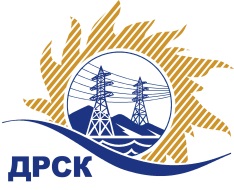 Акционерное Общество«Дальневосточная распределительная сетевая  компания»Протокол процедуры вскрытия поступивших конвертов с заявками участников на переторжкуСПОСОБ И ПРЕДМЕТ ЗАКУПКИ: Открытый электронный запрос предложений на право заключения Договора на выполнение работ: «Технический аудит, филиал ХЭС». Закупка 1199 раздел 4.1. ГКПЗ 2017ПРИСУТСТВОВАЛИ: члены постоянно действующей Закупочной комиссии 1-го уровня. Информация о результатах вскрытия конвертов:В адрес Организатора закупки поступила 1 (одна) заявка на участие в  процедуре переторжки.Вскрытие конвертов было осуществлено в электронном сейфе Организатора закупки на сайте Единой электронной торговой площадки, по адресу в сети «Интернет»: https://rushydro.roseltorg.ru автоматически.Дата и время начала процедуры вскрытия конвертов с предложениями на участие в переторжке: 11:00 часов (благовещенского времени) 21.09.2017 г.Место проведения процедуры вскрытия конвертов с заявками на участие в переторжке: Единая электронная торговая площадка.В конвертах обнаружены заявки следующих участников:Секретарь Закупочной комиссии 1  уровня  		                                                               Т.В. ЧелышеваЧуясова Е.Г.(416-2) 397-268chuyasova-eg@drsk.ru.605/ УЭ -Пг. Благовещенск21  сентября  2017 г.№п/пНаименование Участника закупки и место нахожденияЦена заявки до переторжки, руб. без НДС.Цена заявки после переторжки без НДС, руб.1.ООО «Юцпк Промышленная безопасность» 
(105082, г. Москва, ул. Бакунинская, д.92, стр.1)2 500 000,00заявка не поступила2.АО «Инспекция по контролю технического состояния объектов электроэнергетики» 
 (109074, г. Москва, Китайгородский проезд, д.7, стр.3)2 455 932,002 451 610,17